Name: ________________________________________________      Date: _____________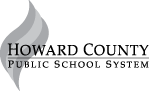 6.G.2Find the missing value for each rectangular prism. Show your work.Volume = 96 cubic yardsLength = _____ ydWidth = 6 ydHeight = 8 ydVolume = 125 cubic feetLength = 5 ftWidth = _______ ftHeight = 5 ftVolume = 20 ¼  cubic feetLength = _____ ftWidth =  4 ½  ftHeight = 1 ½ ft